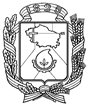 АДМИНИСТРАЦИЯ ГОРОДА НЕВИННОМЫССКАСТАВРОПОЛЬСКОГО КРАЯПОСТАНОВЛЕНИЕ11.11.2019                                г. Невинномысск                                         № 2104О предоставлении разрешения на отклонение от предельных параметров        разрешенного строительства объекта капитального строительства на            территории города НевинномысскаВ соответствии со статьей 40 Градостроительного кодекса Российской Федерации, Правилами землепользования и застройки муниципального     образования городского округа – города Невинномысска, утвержденными решением Думы города Невинномысска от 27 апреля 2017 г. № 112-11,     рассмотрев заключение о результатах общественных обсуждений                   от 05 ноября 2019 г., постановляю:1. Предоставить Гонтарь Андрею Николаевичу разрешение на отклонение от предельных параметров разрешенного строительства объекта капитального строительства, расположенного на земельном участке с кадастровым номером 26:16:051201:20, относящемся к категории земель «земли населенных пунктов», площадью 669 кв. метров, с адресом: Российская Федерация, край Ставропольский, город Невинномысск, улица Парковая, 1Д, в части уменьшения минимального отступа от границ земельного участка с 3 метров до 0,5 метра со стороны с.н.т. «Азот» № 3 и 
с 3 метров до 0 метров с северной стороны (земли общего пользования).2. Опубликовать настоящее постановление в газете «Невинномысский рабочий» и разместить на официальном сайте администрации города     Невинномысска в информационно-телекоммуникационной сети «Интернет».Заместитель главы администрациигорода Невинномысска                                                                  И.Е. Моргунова